PERSON SPECIFICATION 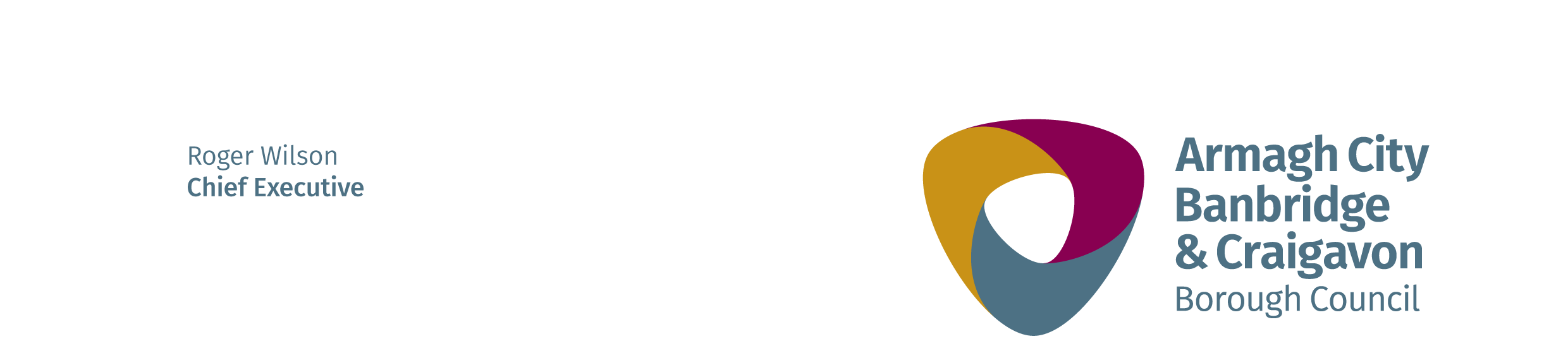 POSTOperations Manager 26th March 2021DIRECTORATEPeopleDEPARTMENTHealth and Recreation LOCATIONTBCFACTORSESSENTIALDESIRABLEMETHOD OF ASSESSMENTQualifications and trainingThird level qualification (or equivalent) in a relevant discipline.Applicants who do not possess a relevant third level qualification must demonstrate five years’ relevant experience.Current membership of a relevant professional body.ApplicationExperienceTwo years’ experience of leading, managing and operating a business unit to include each of the following:Identifying and resolving service delivery issues and implementing improvements to services;Persuading/influencing and implementing change;Understanding of HR policies and processes and experience of implementing them;Identifying and successfully achieving increased income and/or efficiencies;Developing cohesive teams through strong leadership, coaching/mentoring style and performance management.Operation of leisure facilities.Application/InterviewKey skills, knowledge and attributesAbility to use commercial skillsAbility to identify and implement change Excellent oral, written and presentational skillsExcellent planning and organizational skills;Visible leadership skills, with the ability to motivate others to achieve business objectives;Flexible approach to work demands;Understanding of health and safety; requirements.Application/InterviewDrivingWorking Arrangements/Flexibility37 hours per week.  The post holder will be required to work outside normal hours including Bank Holidays, evenings and weekends and will be required to respond to out-of-hours enquiries to facilitate the needs of the Service. Application/Self-assessment